PERSBERICHT 30/9/2016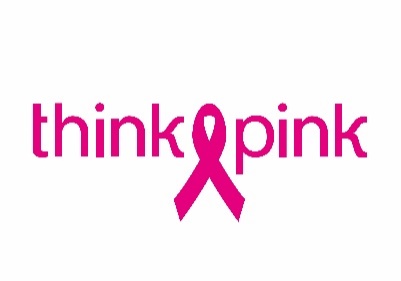 Brusselse stadhuis kleurt roze in de strijd tegen borstkankerBRUSSEL, 30 september 2016 – Op 1 oktober wordt het Brusselse stadhuis voor het eerst in het roze gehuld. Zo geeft de hoofdstad het startschot voor de internationale borstkankermaand oktober en zet ze mee haar schouders onder de boodschap van de nationale borstkankercampagne Think-Pink: geef borstkanker geen kans.Tijdens oktober = borstkankermaand wil Think-Pink inzetten op sensibilisering en het belang van screening benadrukken. Dat doet de vzw via 250.000 roze lintjes die over het hele land verspreid worden, maar ook acties zoals deze onderstrepen dat.Roze traditie“Door het stadhuis in het roze te laten baden, wil het stadsbestuur haar medeleven en verbondenheid tonen met lotgenoten en hun naasten. Met het roze willen we moed geven aan iedereen die strijdt tegen borstkanker”, aldus Brussels schepen van Openbare Werken Els Ampe (Open Vld). “De wisselende sfeerverlichting is een hommage aan de diversiteit en verdraagzaamheid van onze stad.”Think-Pink is blij met het sterke signaal van het Brusselse stadsbestuur. “Zo sluit onze hoofdstad aan bij een wereldwijde traditie om belangrijke gebouwen in het roze te kleuren tijdens de borstkankermaand oktober”, besluit Think-Pinkoprichter en -voorzitter Heidi Vansevenant.Steun van veel politiciOp 15 september gaf Think-Pink het startschot voor de oktobercampagne samen met minister van Volksgezondheid Maggie De Block. Ook heel wat andere politici spelden in oktober het lintje op en delen foto’s op social media: onder andere Jo Vandeurzen, Liesbeth Homans, Rudy Demotte, Philippe De Backer, Wouter Beke, Geert Bourgeois, Sophie Pécriaux, Fadila Laanan, Isabelle Weykmans, Nadja Vananroye, Angela Quaranta, Isabelle Simonis, Didier Gosuin, Maxime Prévot, Stijn Van Baelen, Peter Mertens en Carlo Di Antonio.Het Brusselse stadhuis kleurt roze op zaterdag 1 oktober vanaf 18 u.THINK-PINK vraagt aandacht voor borstkanker en financiert wetenschappelijk onderzoek dat de meest voorkomende kanker bij vrouwen bestrijdtThink-Pink heeft vier duidelijke doelstellingen: informeren, sensibiliseren, wetenschappelijk onderzoek financieren en zorg- en nazorgprojecten ondersteunen. Die doelstellingen maakt Think-Pink waar via drie fondsen. Zo helpt het Geef om Haar Fonds vrouwen bij de aankoop van een pruik. Met een klein gebaar of extra steun wil het Share your Care Fonds van Think-Pink het leven met of na borstkanker makkelijker maken, in en buiten borstklinieken. En het SMART Fonds van Think-Pink financiert wetenschappelijk onderzoek naar nieuwe methodes voor opsporing, behandeling en nazorg van borstkanker in België.Perscontact: Joke Carlier – 0479 76 36 00